报告人情况介绍1.报告题目：Construction of linear chiral centers via copper catalyzed additions个人介绍：高振博，本科毕业于南开大学化学专业，并在英国帝国理工学院化学工程系取得硕士学位，目前为牛津大学化学系Fletcher课题组的在读博士。高振博博士期间主要从事不对称催化反应的研究，特别是铜金属催化的不对称加成反应。通过自主研发、设计新型亚磷酰胺配体来提高构建线型手性中心的效率，实现用一种催化剂在线型酮、酯、硫酯等多类分子中构建手性中心，并且取得卓越的对映体选择性。该工作在今年已经相继发表于Chem. Sci.和Chem.Comm.目前，新型配体已经注册国际专利，并通过Strem Chemicals和Flurochem等公司进行商业化，帮助解决更多不对称催化反应中手性控制的问题。2. 报告题目：新能源电池的开发应用苏大为：澳大利亚悉尼科技大学科学学院数学与物质系高级讲师。主要对先进能源储存与转换材料进行研究，包括锂离子电池，钾离子电池，钠离子电池，金属空气电池(锂空气，钠空气)以及锂硫电池材料的研究。同时对光催化，电催化以及光电催化产氢产氧进行研究。苏大为博士为澳大利亚科学研究委员会优秀青年科学奖获得者(ARC DECRA)。苏大为博士还获得了澳大利亚科学研究委员会自然科学项目（Australia Research Council, Discovery Project）。苏大为博士也获得了悉尼科技大学青年研究学者项目以及悉尼科技大学学院战略奖学金的支持。目前，已经发表SCI论文81篇，其中以第一作者身份发表40篇，包括Advanced Materials, Advanced Energy Materials, Advanced Functional Materials, ACS Nano, Nano Energy 等。被引用率达 3085次（他引率达到3017次），单篇最高引用率达250次，平均每篇论文被引用42.26次，H-因子达到31 (汤森路透ResearcherID: B-9186-2017)。四篇文章被EIS定义为高引用率论文。Google Scholar统计，被引用3841次，H-index: 33，i10-index: 64.3. 抗辐照损伤材料的探索及两种设计路线卢晨阳  密西根大学    核工程与放射科学系助理研究员4. 报告题目：激光直写制备碳材料柔性电子器件安佳宁博士于2009年在哈尔滨工业大学材料科学与工程学院取得学士学位，并于2014年在新加坡南洋理工大学取得博士学位，目前于南洋理工大学从事博士后研究工作。在SCI国际期刊上发表论文20余篇，包括ACS Applied Materials & Interfaces，Nanoscale，及Journal of Materials Chemistry C等。主要从事研究方向包括激光直写，3D打印，碳材料，传感器，超级电容器，及柔性电子等。5. 报告题目：Structure and properties of hybrid perovskites for photovoltaic applications孙世婧，美国麻省理工学院光伏实验室博士后研究员，毕业于英国剑桥大学材料系，师从Anthony Cheetham院士，具体研究方向为有机-无机杂化钙钛矿材料的制备，表征以及性能测试。目前主要负责开展新型低成本，高效率半导体光伏材料的研发。在过去三年间，在材料化学以及再生能源领域发表学术论文20篇，引用率500多篇，个人高被引指数（h-index）为11。其中，5篇论文被Web of Science评选为年度高引用top 1% 的论文（材料学领域）。研究课题包括弹性及塑性性能对钙钛矿太阳能电池材料的影响，钙钛矿材料的相变，以及对节能环保的新型无铅光伏材料的研发等。6. 报告题目：钙钛矿太阳能电池和光物理王鹤， 2008年7月本科毕业于清华大学材料科学与工程专业, 2013年9月博士毕业于美国普林斯顿大学电子专业电子材料和器件方向，2013年10月至2016年6月在美国加州大学伯克利分校化学系和劳伦斯伯克利国家实验室从事博士后，2016年8月至今美国迈阿密大学物理系助理教授。从事材料科学、物理化学和电子器件等交叉学科的研究。研究兴趣包括有机无机杂化钙钛矿材料和有机半导体的光电子器件物理，利用飞秒激光光谱研究有机无机杂化钙钛矿材料的超快动力学，利用国家实验室同步辐射X射线表征材料结构。获得2017年美国空军研究院的杰出青年奖(Air Force Young Investigator Research Program Award)。发表学术论文18篇，谷歌学者引用880次。7. 报告题目：Synthesis and Application of Coal Derived Graphene Quantum Dots相昌盛，山东大学学士，美国莱斯大学化学博士。博士期间致力于石墨烯材料在量子点，复合材料，碳纤维等领域的应用。在Nature Communications, Advanced Materials, ACS Nano等杂志发表论文24篇，单篇平均影响因子>13，其中4篇ESI高被引文章，专利7项，被引用超过2200次。在Chem. Soc. Rev., Adv. Mater., Energy Environ. Sci.等多家期刊担任评审。两项专利授权给澳大利亚初创公司Dotz Nano进行商业化开发，目前公司市值2253万澳元。曾担任Aria CV, Zodiac Aerospace, Plastipak等科技公司技术顾问。目前任职于世界最大的石油服务公司斯伦贝谢, 担任化学工程师，致力于页岩油气技术的新产品开发。负责总投入225万美元的压裂液新产品研发项目。8.报告题目：高强度铝合金拼焊板热冲压成型及有限元仿真刘军博士一直从事于轻质合金先进成型技术的开发和应用研究。2013年博士毕业于新加坡南洋理工大学，博士期间开发出新型超塑性成型工艺，揭示了普通塑性铝、钛等合金在超塑工艺条件下的变形机理。自2013年11月至今，在英国伦敦帝国理工学院机械工程学院从事博士后研究，主要开发铝合金复杂构件制造技术，研究内容包括：铝合金轻量化整体制造技术、铝合金焊接后强度预测与评估、铝合金塑性变形理论和成型极限的实验、理论、有限元应用等。刘军博士在博士后期间先后参与两项由英国政府机构-创新英国资助的科研项目，并与英国众多知名企业建立良好的科研合作关系，如莲花汽车、摩根汽车、庞巴迪轨道交通、庞巴迪宇航集团、英国焊接研究所等。9. 报告题目：缺陷二氧化钛（半导体）光电催化性能研究刘宁 （德国埃尔兰根-纽伦堡大学 讲师）2004年于东北师范大学化学教育专业获得学士学位。2010年于中国科学院长春应用化学研究所获无机化学专业理学博士学位，导师王立民研究员。2010年起，在德国埃尔兰根-纽伦堡大学大学任Postdoctoral researcher, 合作导师Prof. Patrik Schmuki。2013年起担任德国埃尔兰根-纽伦堡大学大学研究生基础电化学课程讲授教师。2015年起攻读德国埃尔兰根-纽伦堡大学大学材料系Habilitation职位。主要进行纳米半导体功能材料制备及光电催化性能的研究，特别是缺陷二氧化钛性能研究，光催化水裂解，光电催化制氢和氧气还原催化研究，光驱动和电化学驱动二氧化碳还原制燃料等多个研究领域，揭示半导体纳米材料结构和缺陷与光电催化性能之间的构效。目前在Angewandte Chemie International Edition, Nanoletters，ChemSusChem, Chem Eur J 和Faraday Discussion等国际期刊发表研究论文30余篇。论文被国内外同行引用600余次.10.报告题目：铝基准晶纳米复合材料在高温条件下的应用徐伟月，上海交通大学学士，于2013年去牛津大学攻读博士学位，2017年7月通过毕业答辩。所学专业为材料科学，研究领域主要在以下四个方面：（1）准晶的原子结构以及准晶体与晶体金属间化合物的共格关系。（2）球磨对铝基体准晶纳米复合材料显微结构以及稳定性的影响。（3）球磨条件对纳米颗粒在铝基体中分布的定量研究。（4）铝基体准晶纳米复合材料微观结构与力学性能之间的联系。徐伟月曾经在International Symposium on Metastable, Amorphous and Nanostructured Materials国际学术会议上对该部分学术研究成果进行了演讲。徐伟月擅长使用多种材料学相关仪器与软件，如SEM, TEM, XRD, MATLAB等等。在博士研究期间徐伟月完成了三篇第一作者/通讯作者学术论文，其中一篇已发表于Journal of alloys and compounds. 其余两篇会在近期投递。11. 报告题目：生物界面柔性可拉伸电极及力学传感器刘志远博士，毕业于新加坡南洋理工大学，材料科学与工程学院，柔性电子器件研发中心，曾获国家优秀自费留学生奖，新加坡材料学会优秀博士生奖，Ian Ferguson Fellowship，中科院年度先进工作者等奖项；其一直致力于生物界面柔性电子器件的研发工作，提出了基于薄膜表面应力调控的实现可拉伸导电薄膜的新策略，所研发的柔性可拉伸电极及力学传感器具备质软，超薄，共形，抗撕裂，可拉伸导电，可大批量低成本制备等优良性能，有望在生物医疗康复的研究与实际应用中起到关键作用。12. 报告题目：高强度铝合金轻量化制造与工业推广郑凯伦，博士。2007年-2011年，哈尔滨工业大学材料成型专业本科。2011年-2013年，哈尔滨工业大学材料加工硕士。指导老师：苑世剑教授。2013年-2017年，英国帝国理工机械学院博士。指导老师：林建国教授。2016年至今，帝国理工机械学院博士后。研究领域：汽车用高强度铝合金复杂形状零件制造与批量生产；材料热变形本构关系与组织分析；热冲压模具表面工程；低成本金属基复合材料。博士与博士后期间分别参与并负责欧盟FP7与H2020框架下的，8个国家15个科研机构的联合科研项目。13. 报告题目：高强度-密度比金属材料塑性本构和损伤断裂准则的最新进展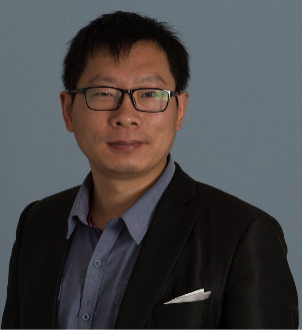 娄燕山，韩国高等科学技术研究院KAIST机械工程系博士，现就职于澳大利亚Deakin大学国际创新制造研究中心（ICIM）研究员。2014年-2015年在德国多特蒙德工业大学塑性成形与结构轻量化技术研究所（IUL）以洪堡学者身份从事损伤断裂理论的研究。主要从事超高强度钢、铝合金、镁合金、钛合金等高强度-密度比金属材料的塑性变形理论和损伤断裂准则的实验、理论、有限元应用等的研究。建立了适用于轻质金属的损伤断裂准则和塑性本构模型，并把这些模型成功应用到金属成型过程的模拟中。以第一作者发表JCR一区论文9篇。其中两篇被ESI评为高引论文（ESI highly cited paper），顶级论文（Top papers）和国际前沿研究（Research front）,这两篇原创论文被ESI列为损伤断裂研究领域6篇顶级论文之一（2017年11月）。发表的多篇文章多次被评为热点论文。14. 报告题目：三维原子探针在材料科学中的应用李曈，现任职于德国波鸿鲁尔大学，小组方向是利用三维原子探针和透射显微电镜分析功能材料和结构材料的原子级别的组织结构。2011年，博士毕业于英国牛津大学材料系三维原子探针组，研究方向是如何设计催化剂表面成分以达到最高活性。此后四年，我分别在牛津大学，澳大利亚悉尼大学显微电镜中心，澳大利亚昆士兰大学进行博士后研究，主攻方向是利用高分辨透射电镜和三维原子探针对钛合金的相变反应机理提出新的认识。在2016年我获得德国洪堡学者，在德国马普钢铁研究所工作。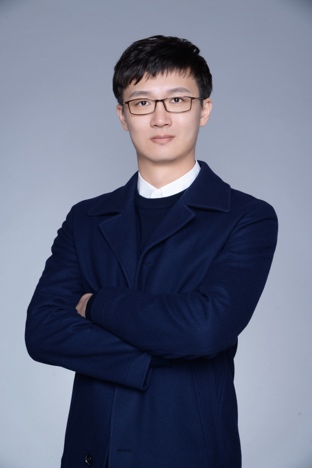 卢晨阳博士密西根大学本硕博毕业于东北大学材料系。主要研究方向：反应堆抗辐照结构材料制备，金属材料中的辐照损伤，离子束对材料的改性，以及材料微观结构的先进表征手段等。目前已在Nature communications, Acta materialia, Physical review letters, Journal of nuclear materials等杂志发表论文30余篇，文章总引用300余次，H因子11。卢晨阳博士担任Acta Materialia，Materials & Design，Journal of Nuclear Materials, Journal of alloys and compounds等金属材料领域主流杂志审稿人。邮箱：chenylu@umich.edu联系电话: +1 734 680 6838